ПОЛОЖЕНИЕо проведении областного заочного конкурса детского декоративно-прикладного творчества  «Природы отражение» Общие положения1. Настоящее положение определяет порядок организации и проведения областного заочного конкурса декоративно-прикладного творчества «Природы отражение»  (далее именуется – конкурс) в 2015 - 2016 учебном году.2. Конкурс  проводится  в  целях  привлечения внимания обучающихся к проблемам охраны окружающей среды, воспитания бережного и внимательного отношения к природе средствами художественного творчества, направленных на повышение общего эстетического и культурного уровня обучающихся.3. Основные задачи конкурса:развитие интереса обучающихся к декоративно-прикладному  творчеству;объединение усилий людей, неравнодушных к судьбам природы и культуры родного края;выявление и поддержка одаренных детей в области декоративно-прикладного творчества;развитие творческого самовыражения детей;формирование экологической культуры и активной жизненной позиции у детей по отношению к экологическим проблемам;II. Организаторы конкурса4. Организатором конкурса является:- 	Государственное       	бюджетное            образовательное 	    учреждение дополнительного     образования    детей   «Областной   Центр   дополнительного образования детей».III. Участники конкурса5. В конкурсе принимают участие обучающиеся образовательных  организаций  Челябинской области.  Конкурс  проводится по трем группам участников конкурса: 	первая группа –  1-4 классы;	вторая группа –  5-7 классы;        третья группа – 8-11 классы.IV. Организационный комитет конкурса и экспертная комиссия конкурса6. Подготовку и проведение конкурса осуществляет организационный комитет (далее именуемый – оргкомитет). Состав оргкомитета утверждается организаторами конкурса.7. Оргкомитет осуществляет следующие функции:1) регистрирует участников конкурса;2) осуществляет сбор конкурсных материалов;3) формирует  экспертную комиссию конкурса;4) на основании решения экспертной комиссии утверждает список победителей и призёров конкурса;5) утверждает порядок награждения победителей и призеров конкурса.8. Для подведения итогов конкурса создается экспертная комиссия. Состав  экспертной комиссии утверждается организаторами конкурса.9. В состав экспертной комиссии входят представители образовательных организаций высшего образования, представители общественных объединений Челябинской области, специалисты государственного бюджетного образовательного учреждения дополнительного образования детей «Областной Центр дополнительного образования детей».V. Порядок и условия проведения конкурса10. Конкурс проводится с 16 по 28 ноября  2015 года.11. Конкурс проводится по номинациям:живопись и графика (рисунки карандашом, тушью, фломастерами, гуашью, живопись маслом, акварелью, черно-белая графика);  скульптура и керамика (круглая скульптура и рельефное панно; объемные и плоские композиции, глина);  плетение и аппликация (соломка, лоза, тростник);  фитодизайн (объемные коллажи, плоские флористические работы аранжировка в восточном или европейском стилях, бонсай, топиарии);  ткачество (гобелен, лоскутная техника, вышивка, бисероплетение, работа с текстилем, макраме, войлок, вязание (спицы, крючок, челночное кружево, игольное кружево, мягкая игрушка, батик);  деревообработка (дерево и изделия из него, роспись и резьба по дереву, береста-роспись и изделия из нее, маркетри, выжигание); Вторсырье (изделия художественного и технического творчества, созданные полностью или частично из разных производственных и бытовых отходов).  12. Для  участия  в  конкурсе в адрес  оргкомитета (454081, г. Челябинск, ул. Котина, 68, ГБОУДОД «Областной Центр дополнительного образования детей», 8(351) 773-62-82, е-mail: ocdod@mail.ru.),  в срок  до 16 ноября 2015 года необходимо представить заявку, договор на оказание услуг, квитанцию об оплате, конкурсные материалы, оформленные в соответствии с требованиями (приложение 1,2,3,4). 13. Все материалы, направленные на конкурс, не возвращаются и могут быть использованы как методические пособия в ГБОУ ДОД «Областной Центр дополнительного образования детей».14.  Итоги конкурса подводит экспертная комиссия.   По результатам заполняется протокол  и определяется рейтинг участников конкурса в зависимости от количества набранных баллов.VI. Награждение победителей и призеров конкурса16. Основанием  для награждения служит  заключение  экспертной комиссии конкурса, оформленное итоговым протоколом, на основании ведомостей по каждой номинации.17. Экспертная комиссия конкурса  определяет  победителей  и  призеров (1, 2 и 3 места) в каждой номинации в каждой группе. Победители и  призеры награждаются дипломами.           18. Участники конкурса, не занявшие призовые места, получают Сертификат участника конкурса.VII. Финансирование конкурса19.  Финансирование конкурса осуществляется из организационных взносов участников. Целевой взнос за каждый присланный материал составляет 100 рублей. Средства участников используются на информационное и организационное обеспечение конкурса. Участники конкурса предоставляют копию документа об оплате одновременно с конкурсными материалами. Приложение 1Требования к оформлению конкурсных материаловобластного заочного конкурса декоративно-прикладного творчества «Природы отражение»Конкурсный материалы на конкурс по номинациям «Живопись и графика», «Скульптура и керамика», «Плетение и аппликация», «Фитодизайн», «Ткачество», «Деревообработка», «Вторсырье» должны быть представлены в натуральном виде.Желательно при пересылке конкурсных материалов хрупкие изделия надежно упаковать, а плоские изделия не сворачивать и не перегибать, т.к. это может повредить их внешний вид.  2. Каждый конкурсный материал должна иметь этикетку (размер 10см х 5см) из плотной бумаги или картона (к работе не приклеивать!), где указываются: название работы, Ф.И.О. автора(-ов), класс, муниципальное образование и образовательная организация (полностью), Ф.И.О. руководителя (если имеется), техника исполнения и материал, из которого выполнена работа.Плоские работы должны быть подписаны с обратной стороны, четко и крупно в соответствии с нижеприведенным образцом:          3. Рисунки и живопись должны быть помещены в рамы или оформлены в паспарту.                                                                                      Приложение 2Анкета-заявка участникаобластного заочного конкурса декоративно-прикладного творчества «Природы отражение»1._____________________________________________________________(муниципальное образование)2. ____________________________________________________________(наименование образовательной организации)3. ____________________________________________________________(фамилия, имя, класс)4. ____________________________________________________________(название работы)5. ____________________________________________________________(наименование номинации)6. ____________________________________________________________(фамилия, имя, отчество (полностью) руководителя)7. ____________________________________________________________(адрес организации для переписки (с электронным адресом))8. ____________________________________________________________(контактный телефон, код города)Подпись руководителя образовательной организациимуниципального района (городского округа)Челябинской областиПечатьПриложение 3Договор № на оказание услуг             г. Челябинск						                		 «___» _________ 2015 г.Государственное бюджетное образовательное учреждение дополнительного образования детей «Областной Центр дополнительного образования детей», именуемое в дальнейшем «Исполнитель», в лице директора Попова Владимира Петровича, действующего на основании Устава, с одной стороны ________________________________________________________________________________________________________________________________________________________________________________________ именуемый в дальнейшем «Заказчик», с другой стороны, вместе именуемые «Стороны», заключили настоящий договор о нижеследующем:1. ПРЕДМЕТ ДОГОВОРА1.1.	По настоящему договору «Исполнитель» обязуется оказать для «Заказчика» услуги по организации участия в областном заочном конкурсе детского декоративно-прикладного творчества «Природы отражение» и сдать результат работы «Заказчику». «Заказчик» обязуется принять и оплатить оказанные услуги в порядке и на условиях, предусмотренных настоящим договором.1.2.	Вид услуг: услуги по организации участия в областном заочном конкурсе детского декоративно-прикладного творчества «Природы отражение» в соответствии со спецификацией, являющейся неотъемлемой частью настоящего договора (приложение № 1).1.3.	Указанные в п.1.2. услуги «Исполнитель» обеспечивает представителю «Заказчика»             до 31 декабря 2015 г. 1.4. Срок действия договора с момента подписания по 31 декабря 2015 г.2. СТОИМОСТЬ УСЛУГИ ПОРЯДОК РАСЧЕТОВ2.1. За оказанные «Исполнителем» услуги «Заказчик» оплачивает услуги по организации участия в областном заочном конкурсе детского декоративно-прикладного творчества «Природы отражение» в размере 100,00 (Сто рублей 00 копеек) рублей за одного участника, НДС не предусмотрен.2.2. Общая стоимость настоящего договора составляет _______________ (___ рублей 00 копеек)  за ___ участника(ов) (приложение № 2), НДС не предусмотрен.2.3. Оплата услуги по организации участия в областном заочном конкурсе детского декоративно-прикладного творчества «Природы отражение» производиться единовременно на счет «Исполнителя» до «16» ноября 2015 г.3. ПОРЯДОК СДАЧИ И ПРИЕМКИ УСЛУГ3.1. «Исполнитель» передает представителю «Заказчика» акт сдачи-приемки работ (услуг) по данному договору.3.2. «Заказчик» в течение 3 дней со дня получения акта сдачи-приемки работ (услуг) обязан направить «Исполнителю» подписанный экземпляр акта или мотивированный отказ от приемки работ.3.3. В случае мотивированного отказа «Заказчика» сторонами составляется двухсторонний акт с перечнем необходимых доработок и сроков их исполнения.4. ОБЯЗАННОСТИ И ОТВЕТСТВЕННОСТЬ СТОРОН4.1. «Исполнитель» обязан оказать услуги, указанные в п.1.2. настоящего договора, своими силами и средствами в срок, указанный в п.1.3. настоящего договора.4.2. «Исполнитель» обязан, оказать услуги в полном объеме с надлежащем качеством, которое соответствует требованиям, обычно предъявляемым к услугам соответствующего рода.4.3. «Исполнитель» обязан осуществлять сбор и оформление первичной организационной и бухгалтерской документации и в случае необходимости предоставить ее по требованию «Заказчика» и контрольных органов.4.4. «Исполнитель» обязан использовать оплату по целевому назначению в соответствии со сметой расходов, с калькуляцией.4.5. «Исполнитель» приступает к оказанию услуги по наступлению следующих условий:- оплаты «Заказчиком» стоимости оказанных услуг по договору.4.6. «Исполнитель» имеет право привлекать к исполнению своих обязанностей других лиц. При этом возложение исполнение обязательств по настоящему договору на третье лицо не освобождает «Исполнителя» от ответственности перед «Заказчиком» за исполнение договора.4.7. «Заказчик» производит своевременную оплату в соответствии с п.3.1.-п.3.3 настоящего договора.4.8. «Заказчик» обязан подписать акт  приемки – сдачи работ по настоящему договору.5. ФОРС-МАЖОР5.1. Стороны освобождаются от ответственности за частичное или полное неисполнение обязательств по настоящему договору, если это неисполнение явилось следствием обстоятельств непреодолимой силы, как то: стихийные бедствия, забастовки, военные действия, вновь принятые нормативные акты.6. ПОРЯДОК РАСТОРЖЕНИЯ ДОГОВОРА6.1. Расторжение договора допускается по соглашению сторон или решению суда по основаниям, предусмотренным законодательством РФ.6.2. Основанием для досрочного расторжения договора является невыполнение сторонами обязательств по настоящему договору.6.3.О досрочном расторжении договора стороны уведомляются письменно, с указанием причин и сроков прекращения договора.7. ПРОЧИЕ УСЛОВИЯ7.1. Отношения сторон, не урегулированные настоящим договором, регулируются действующим законодательством РФ.7.2. Разногласия и ссоры, возникающие между «Заказчиком» и «Исполнителем» рассматриваются в установленном ГК РФ порядке.7.3. Настоящий договор составлен в двух экземплярах, имеющих равную юридическую силу.7.4. Настоящий договор вступает в силу с момента его подписания обеими сторонами и действует до полного выполнения сторонами взятых на себя обязательств.8. КОНФИДЕНЦИАЛЬНОСТЬ8.1. Стороны обязуются сохранять конфиденциальность информации, относящейся к предмету настоящего договора, ходу его исполнения и полученным результатам, а также любую информацию и данные, представленные каждой из сторон в ходе исполнения настоящего договора, не раскрывать и не разглашать их какой-либо третей стороне без письменного согласия другой Стороны.9. ЮРИДИЧЕСКИЕ АДРЕСА, БАНКОВСКИЕ РЕКВИЗИТЫ СТОРОНАКТсдачи-приемки работ (оказанных услуг) г.Челябинск                                                                                                           «       » _________  2015 г.	Мы нижеподписавшиеся:_____________________________________________________, именуемый в дальнейшем «Заказчик» с одной стороны, и государственное бюджетное образовательное учреждение дополнительного образования детей «Областной Центр дополнительного образования детей», в лице директора Попова Владимира Петровича с другой стороны, являющееся соответственно «Исполнителем» по договору № ____ от «___» __________ 2015 г., составили настоящий акт в том, что все обязательства «Исполнителем» по выполнению услуг: услуги по организации участия в областном заочном конкурсе детского декоративно-прикладного творчества «Природы отражение» выполнены в полном объеме.«Заказчик» по качеству оказанных услуг претензий не имеет.Стоимость оказанных услуг по договору № ___ от «___» ___________ 2015 года составила ________(_________________) за ___ участника(ов). НДС не предусмотрен.ИСПОЛНИТЕЛЬ							ЗАКАЗЧИК_________________ В.П. Попов		                                   ________________                                                                                                                                                Приложение № 1                                                                                                                      к договору № _______                                                                                                                          от «___» ____ 2015г.Спецификация к договору Заказчик                                                                                                            Исполнитель __________________                                                                                   _______________/В.П. ПоповПриложение № 2                                                                                                                      к договору № _______                                                                                                                         от «___» ____ 2015г.Список участников*областного заочного конкурса детского декоративно-прикладного творчества «Природы отражение»*В списке указываются участники областного заочного конкурса детского декоративно-прикладного творчества «Природы отражение» за которых оплачен организационный взнос в размере 100,00 (Сто рублей 00 коп) рублей за человека.Приложение 4          15. Оргкомитет  на основании сформированных рейтингов участников конкурса определяет победителей и призеров конкурса, занявших первое, второе, третье места в каждой номинации в каждой группе, указанной в пункте 5, 11 настоящего положения.  Порядок заполненияПример оформленияФамилия, имя, классИванов Николай, 5 классМуниципальное образованиеКрасноармейский муниципальный районОбразовательная организация (полностью)Муниципальное образовательное учреждение Брадокалмакская средняя школаФамилия, имя, отчество руководителя (полностью)Иванова Мария СергеевнаНазвание работы«Цветущий сад»Техника исполнения работыБумага, акварель, тушь. Исполнитель ЗаказчикГосударственное бюджетное образовательное учреждение дополнительного образования детей «Областной Центр дополнительного образования детей», . Челябинск,  ул. Котина, 68, тел. 772-85-84, 773-05-52ИНН 7452024031, КПП 745201001, Министерство финансов Челябинской области (государственное бюджетное образовательное учреждение дополнительного образования детей «Областной Центр дополнительного образования детей»,  л/с 20201202042ПЛ),                             р/с 40601810500003000001, в ГРКЦ ГУ Банка России по Челябинской области г. Челябинск, БИК 047501001КБК 01200000000000000130 Директор_______________ В.П. ПоповНаименование услугКол-во Стоимость (руб)Общая сумма (руб)Услуги по организации участия в областном заочном конкурсе детского декоративно-прикладного творчества «Природы отражение»100,00Всего к оплате:                 (______________________________________ рублей 00 копеек)НДС не предусмотренВсего к оплате:                 (______________________________________ рублей 00 копеек)НДС не предусмотренВсего к оплате:                 (______________________________________ рублей 00 копеек)НДС не предусмотренВсего к оплате:                 (______________________________________ рублей 00 копеек)НДС не предусмотренВсего к оплате:                 (______________________________________ рублей 00 копеек)НДС не предусмотрен№ п/пФИО участникаОбразовательная организацияМуниципальное образованиеКонтактные данные(тел/e-mail)СБЕРБАНК РОССИИСБЕРБАНК РОССИИСБЕРБАНК РОССИИСБЕРБАНК РОССИИСБЕРБАНК РОССИИСБЕРБАНК РОССИИСБЕРБАНК РОССИИСБЕРБАНК РОССИИСБЕРБАНК РОССИИСБЕРБАНК РОССИИСБЕРБАНК РОССИИФорма № ПД - 4Форма № ПД - 4Форма № ПД - 4Форма № ПД - 4Форма № ПД - 4Форма № ПД - 4Форма № ПД - 4           Основан в 1941 году           Основан в 1941 году           Основан в 1941 году           Основан в 1941 году           Основан в 1941 году           Основан в 1941 году           Основан в 1941 году           Основан в 1941 году           Основан в 1941 году           Основан в 1941 году           Основан в 1941 годуИзвещениеИзвещениеМинистерство финансов Челябинской области(ГБОУДОД "Обл.Центр доп. образ.детей" л/с 20201202042ПЛ)Министерство финансов Челябинской области(ГБОУДОД "Обл.Центр доп. образ.детей" л/с 20201202042ПЛ)Министерство финансов Челябинской области(ГБОУДОД "Обл.Центр доп. образ.детей" л/с 20201202042ПЛ)Министерство финансов Челябинской области(ГБОУДОД "Обл.Центр доп. образ.детей" л/с 20201202042ПЛ)Министерство финансов Челябинской области(ГБОУДОД "Обл.Центр доп. образ.детей" л/с 20201202042ПЛ)Министерство финансов Челябинской области(ГБОУДОД "Обл.Центр доп. образ.детей" л/с 20201202042ПЛ)Министерство финансов Челябинской области(ГБОУДОД "Обл.Центр доп. образ.детей" л/с 20201202042ПЛ)Министерство финансов Челябинской области(ГБОУДОД "Обл.Центр доп. образ.детей" л/с 20201202042ПЛ)Министерство финансов Челябинской области(ГБОУДОД "Обл.Центр доп. образ.детей" л/с 20201202042ПЛ)Министерство финансов Челябинской области(ГБОУДОД "Обл.Центр доп. образ.детей" л/с 20201202042ПЛ)Министерство финансов Челябинской области(ГБОУДОД "Обл.Центр доп. образ.детей" л/с 20201202042ПЛ)Министерство финансов Челябинской области(ГБОУДОД "Обл.Центр доп. образ.детей" л/с 20201202042ПЛ)Министерство финансов Челябинской области(ГБОУДОД "Обл.Центр доп. образ.детей" л/с 20201202042ПЛ)Министерство финансов Челябинской области(ГБОУДОД "Обл.Центр доп. образ.детей" л/с 20201202042ПЛ)Министерство финансов Челябинской области(ГБОУДОД "Обл.Центр доп. образ.детей" л/с 20201202042ПЛ)Министерство финансов Челябинской области(ГБОУДОД "Обл.Центр доп. образ.детей" л/с 20201202042ПЛ)Министерство финансов Челябинской области(ГБОУДОД "Обл.Центр доп. образ.детей" л/с 20201202042ПЛ)Министерство финансов Челябинской области(ГБОУДОД "Обл.Центр доп. образ.детей" л/с 20201202042ПЛ)Министерство финансов Челябинской области(ГБОУДОД "Обл.Центр доп. образ.детей" л/с 20201202042ПЛ)Министерство финансов Челябинской области(ГБОУДОД "Обл.Центр доп. образ.детей" л/с 20201202042ПЛ)Министерство финансов Челябинской области(ГБОУДОД "Обл.Центр доп. образ.детей" л/с 20201202042ПЛ)Министерство финансов Челябинской области(ГБОУДОД "Обл.Центр доп. образ.детей" л/с 20201202042ПЛ)Министерство финансов Челябинской области(ГБОУДОД "Обл.Центр доп. образ.детей" л/с 20201202042ПЛ)Министерство финансов Челябинской области(ГБОУДОД "Обл.Центр доп. образ.детей" л/с 20201202042ПЛ)Министерство финансов Челябинской области(ГБОУДОД "Обл.Центр доп. образ.детей" л/с 20201202042ПЛ)Министерство финансов Челябинской области(ГБОУДОД "Обл.Центр доп. образ.детей" л/с 20201202042ПЛ)Министерство финансов Челябинской области(ГБОУДОД "Обл.Центр доп. образ.детей" л/с 20201202042ПЛ)Министерство финансов Челябинской области(ГБОУДОД "Обл.Центр доп. образ.детей" л/с 20201202042ПЛ)Министерство финансов Челябинской области(ГБОУДОД "Обл.Центр доп. образ.детей" л/с 20201202042ПЛ)Министерство финансов Челябинской области(ГБОУДОД "Обл.Центр доп. образ.детей" л/с 20201202042ПЛ)Министерство финансов Челябинской области(ГБОУДОД "Обл.Центр доп. образ.детей" л/с 20201202042ПЛ)(наименование получателя платежа)(наименование получателя платежа)(наименование получателя платежа)(наименование получателя платежа)(наименование получателя платежа)(наименование получателя платежа)(наименование получателя платежа)(наименование получателя платежа)(наименование получателя платежа)(наименование получателя платежа)(наименование получателя платежа)(наименование получателя платежа)(наименование получателя платежа)(наименование получателя платежа)(наименование получателя платежа)(наименование получателя платежа)(наименование получателя платежа)745202403140601810500003000001(ИНН получателя платежа)(ИНН получателя платежа)(ИНН получателя платежа)(ИНН получателя платежа)(ИНН получателя платежа)(ИНН получателя платежа)(ИНН получателя платежа)(ИНН получателя платежа)(ИНН получателя платежа)(ИНН получателя платежа)(номер счета получателя платежа)(номер счета получателя платежа)(номер счета получателя платежа)(номер счета получателя платежа)(номер счета получателя платежа)(номер счета получателя платежа)(номер счета получателя платежа)(номер счета получателя платежа)(номер счета получателя платежа)(номер счета получателя платежа)(номер счета получателя платежа)(номер счета получателя платежа)(номер счета получателя платежа)(номер счета получателя платежа)(номер счета получателя платежа)(номер счета получателя платежа)(номер счета получателя платежа)(номер счета получателя платежа)(номер счета получателя платежа)в ГРКЦ ГУ Банка России по Челябинской области в ГРКЦ ГУ Банка России по Челябинской области в ГРКЦ ГУ Банка России по Челябинской области в ГРКЦ ГУ Банка России по Челябинской области в ГРКЦ ГУ Банка России по Челябинской области в ГРКЦ ГУ Банка России по Челябинской области в ГРКЦ ГУ Банка России по Челябинской области в ГРКЦ ГУ Банка России по Челябинской области в ГРКЦ ГУ Банка России по Челябинской области в ГРКЦ ГУ Банка России по Челябинской области в ГРКЦ ГУ Банка России по Челябинской области в ГРКЦ ГУ Банка России по Челябинской области в ГРКЦ ГУ Банка России по Челябинской области в ГРКЦ ГУ Банка России по Челябинской области в ГРКЦ ГУ Банка России по Челябинской области в ГРКЦ ГУ Банка России по Челябинской области в ГРКЦ ГУ Банка России по Челябинской области в ГРКЦ ГУ Банка России по Челябинской области БИКБИКБИК047501001(наименование банка получателя платежа)(наименование банка получателя платежа)(наименование банка получателя платежа)(наименование банка получателя платежа)(наименование банка получателя платежа)(наименование банка получателя платежа)(наименование банка получателя платежа)(наименование банка получателя платежа)(наименование банка получателя платежа)(наименование банка получателя платежа)(наименование банка получателя платежа)(наименование банка получателя платежа)Номер кор./сч.Банка получателя           КБКНомер кор./сч.Банка получателя           КБКНомер кор./сч.Банка получателя           КБКНомер кор./сч.Банка получателя           КБКНомер кор./сч.Банка получателя           КБКНомер кор./сч.Банка получателя           КБКНомер кор./сч.Банка получателя           КБКНомер кор./сч.Банка получателя           КБКНомер кор./сч.Банка получателя           КБКНомер кор./сч.Банка получателя           КБКНомер кор./сч.Банка получателя           КБК01200000000000000130конкурс «Природы отражение»конкурс «Природы отражение»конкурс «Природы отражение»конкурс «Природы отражение»конкурс «Природы отражение»конкурс «Природы отражение»конкурс «Природы отражение»конкурс «Природы отражение»конкурс «Природы отражение»конкурс «Природы отражение»конкурс «Природы отражение»конкурс «Природы отражение»конкурс «Природы отражение»конкурс «Природы отражение»конкурс «Природы отражение»(наименования платежа)(наименования платежа)(наименования платежа)(наименования платежа)(наименования платежа)(наименования платежа)(наименования платежа)(наименования платежа)(наименования платежа)номер лицевого счета (код) плательщика)номер лицевого счета (код) плательщика)номер лицевого счета (код) плательщика)номер лицевого счета (код) плательщика)номер лицевого счета (код) плательщика)номер лицевого счета (код) плательщика)номер лицевого счета (код) плательщика)номер лицевого счета (код) плательщика)номер лицевого счета (код) плательщика)номер лицевого счета (код) плательщика)номер лицевого счета (код) плательщика)номер лицевого счета (код) плательщика)Ф.И.О. плательщика Ф.И.О. плательщика Ф.И.О. плательщика Ф.И.О. плательщика Ф.И.О. плательщика Ф.И.О. плательщика Ф.И.О. плательщика Адрес плательщикаАдрес плательщикаАдрес плательщикаАдрес плательщикаАдрес плательщикаАдрес плательщикаАдрес плательщикаАдрес плательщикаАдрес плательщикаАдрес плательщикаСумма платежаСумма платежаСумма платежаСумма платежаСумма платежаруб. 00 коп.руб. 00 коп.Сумма платы за услуги _______ руб. _____коп. Сумма платы за услуги _______ руб. _____коп. Сумма платы за услуги _______ руб. _____коп. Сумма платы за услуги _______ руб. _____коп. Сумма платы за услуги _______ руб. _____коп. Сумма платы за услуги _______ руб. _____коп. Сумма платы за услуги _______ руб. _____коп. Сумма платы за услуги _______ руб. _____коп. Сумма платы за услуги _______ руб. _____коп. Сумма платы за услуги _______ руб. _____коп. Сумма платы за услуги _______ руб. _____коп. Сумма платы за услуги _______ руб. _____коп. Сумма платы за услуги _______ руб. _____коп. Сумма платы за услуги _______ руб. _____коп. Сумма платы за услуги _______ руб. _____коп. Сумма платы за услуги _______ руб. _____коп. Итого _______ руб. _____ коп.Итого _______ руб. _____ коп.Итого _______ руб. _____ коп.Итого _______ руб. _____ коп.Итого _______ руб. _____ коп.Итого _______ руб. _____ коп.Итого _______ руб. _____ коп.Итого _______ руб. _____ коп.Итого _______ руб. _____ коп.Итого _______ руб. _____ коп.Итого _______ руб. _____ коп."______" __________________2015г."______" __________________2015г."______" __________________2015г."______" __________________2015г."______" __________________2015г."______" __________________2015г."______" __________________2015г."______" __________________2015г."______" __________________2015г."______" __________________2015г."______" __________________2015г."______" __________________2015г."______" __________________2015г."______" __________________2015г."______" __________________2015г."______" __________________2015г."______" __________________2015г.КассирКассирС условиями приема указанной в платежном документе суммы, в т.ч. С суммой взимаемой платы за услуги банка,С условиями приема указанной в платежном документе суммы, в т.ч. С суммой взимаемой платы за услуги банка,С условиями приема указанной в платежном документе суммы, в т.ч. С суммой взимаемой платы за услуги банка,С условиями приема указанной в платежном документе суммы, в т.ч. С суммой взимаемой платы за услуги банка,С условиями приема указанной в платежном документе суммы, в т.ч. С суммой взимаемой платы за услуги банка,С условиями приема указанной в платежном документе суммы, в т.ч. С суммой взимаемой платы за услуги банка,С условиями приема указанной в платежном документе суммы, в т.ч. С суммой взимаемой платы за услуги банка,С условиями приема указанной в платежном документе суммы, в т.ч. С суммой взимаемой платы за услуги банка,С условиями приема указанной в платежном документе суммы, в т.ч. С суммой взимаемой платы за услуги банка,С условиями приема указанной в платежном документе суммы, в т.ч. С суммой взимаемой платы за услуги банка,С условиями приема указанной в платежном документе суммы, в т.ч. С суммой взимаемой платы за услуги банка,С условиями приема указанной в платежном документе суммы, в т.ч. С суммой взимаемой платы за услуги банка,С условиями приема указанной в платежном документе суммы, в т.ч. С суммой взимаемой платы за услуги банка,С условиями приема указанной в платежном документе суммы, в т.ч. С суммой взимаемой платы за услуги банка,С условиями приема указанной в платежном документе суммы, в т.ч. С суммой взимаемой платы за услуги банка,С условиями приема указанной в платежном документе суммы, в т.ч. С суммой взимаемой платы за услуги банка,С условиями приема указанной в платежном документе суммы, в т.ч. С суммой взимаемой платы за услуги банка,С условиями приема указанной в платежном документе суммы, в т.ч. С суммой взимаемой платы за услуги банка,С условиями приема указанной в платежном документе суммы, в т.ч. С суммой взимаемой платы за услуги банка,С условиями приема указанной в платежном документе суммы, в т.ч. С суммой взимаемой платы за услуги банка,С условиями приема указанной в платежном документе суммы, в т.ч. С суммой взимаемой платы за услуги банка,С условиями приема указанной в платежном документе суммы, в т.ч. С суммой взимаемой платы за услуги банка,С условиями приема указанной в платежном документе суммы, в т.ч. С суммой взимаемой платы за услуги банка,С условиями приема указанной в платежном документе суммы, в т.ч. С суммой взимаемой платы за услуги банка,С условиями приема указанной в платежном документе суммы, в т.ч. С суммой взимаемой платы за услуги банка,С условиями приема указанной в платежном документе суммы, в т.ч. С суммой взимаемой платы за услуги банка,С условиями приема указанной в платежном документе суммы, в т.ч. С суммой взимаемой платы за услуги банка,С условиями приема указанной в платежном документе суммы, в т.ч. С суммой взимаемой платы за услуги банка,С условиями приема указанной в платежном документе суммы, в т.ч. С суммой взимаемой платы за услуги банка,С условиями приема указанной в платежном документе суммы, в т.ч. С суммой взимаемой платы за услуги банка,С условиями приема указанной в платежном документе суммы, в т.ч. С суммой взимаемой платы за услуги банка,ознакомлен и согласен.ознакомлен и согласен.ознакомлен и согласен.ознакомлен и согласен.ознакомлен и согласен.ознакомлен и согласен.Подпись плательщика _______________________________Подпись плательщика _______________________________Подпись плательщика _______________________________Подпись плательщика _______________________________Подпись плательщика _______________________________Подпись плательщика _______________________________Подпись плательщика _______________________________Подпись плательщика _______________________________Подпись плательщика _______________________________Подпись плательщика _______________________________Подпись плательщика _______________________________Подпись плательщика _______________________________Подпись плательщика _______________________________Подпись плательщика _______________________________Подпись плательщика _______________________________Подпись плательщика _______________________________Подпись плательщика _______________________________Подпись плательщика _______________________________Подпись плательщика _______________________________Подпись плательщика _______________________________Министерство финансов Челябинской области, (ГБОУДОД "Областной Центр дополнительного обр. детей л/с 20201202042ПЛ")Министерство финансов Челябинской области, (ГБОУДОД "Областной Центр дополнительного обр. детей л/с 20201202042ПЛ")Министерство финансов Челябинской области, (ГБОУДОД "Областной Центр дополнительного обр. детей л/с 20201202042ПЛ")Министерство финансов Челябинской области, (ГБОУДОД "Областной Центр дополнительного обр. детей л/с 20201202042ПЛ")Министерство финансов Челябинской области, (ГБОУДОД "Областной Центр дополнительного обр. детей л/с 20201202042ПЛ")Министерство финансов Челябинской области, (ГБОУДОД "Областной Центр дополнительного обр. детей л/с 20201202042ПЛ")Министерство финансов Челябинской области, (ГБОУДОД "Областной Центр дополнительного обр. детей л/с 20201202042ПЛ")Министерство финансов Челябинской области, (ГБОУДОД "Областной Центр дополнительного обр. детей л/с 20201202042ПЛ")Министерство финансов Челябинской области, (ГБОУДОД "Областной Центр дополнительного обр. детей л/с 20201202042ПЛ")Министерство финансов Челябинской области, (ГБОУДОД "Областной Центр дополнительного обр. детей л/с 20201202042ПЛ")Министерство финансов Челябинской области, (ГБОУДОД "Областной Центр дополнительного обр. детей л/с 20201202042ПЛ")Министерство финансов Челябинской области, (ГБОУДОД "Областной Центр дополнительного обр. детей л/с 20201202042ПЛ")Министерство финансов Челябинской области, (ГБОУДОД "Областной Центр дополнительного обр. детей л/с 20201202042ПЛ")Министерство финансов Челябинской области, (ГБОУДОД "Областной Центр дополнительного обр. детей л/с 20201202042ПЛ")Министерство финансов Челябинской области, (ГБОУДОД "Областной Центр дополнительного обр. детей л/с 20201202042ПЛ")Министерство финансов Челябинской области, (ГБОУДОД "Областной Центр дополнительного обр. детей л/с 20201202042ПЛ")Министерство финансов Челябинской области, (ГБОУДОД "Областной Центр дополнительного обр. детей л/с 20201202042ПЛ")Министерство финансов Челябинской области, (ГБОУДОД "Областной Центр дополнительного обр. детей л/с 20201202042ПЛ")Министерство финансов Челябинской области, (ГБОУДОД "Областной Центр дополнительного обр. детей л/с 20201202042ПЛ")Министерство финансов Челябинской области, (ГБОУДОД "Областной Центр дополнительного обр. детей л/с 20201202042ПЛ")Министерство финансов Челябинской области, (ГБОУДОД "Областной Центр дополнительного обр. детей л/с 20201202042ПЛ")Министерство финансов Челябинской области, (ГБОУДОД "Областной Центр дополнительного обр. детей л/с 20201202042ПЛ")Министерство финансов Челябинской области, (ГБОУДОД "Областной Центр дополнительного обр. детей л/с 20201202042ПЛ")Министерство финансов Челябинской области, (ГБОУДОД "Областной Центр дополнительного обр. детей л/с 20201202042ПЛ")Министерство финансов Челябинской области, (ГБОУДОД "Областной Центр дополнительного обр. детей л/с 20201202042ПЛ")Министерство финансов Челябинской области, (ГБОУДОД "Областной Центр дополнительного обр. детей л/с 20201202042ПЛ")Министерство финансов Челябинской области, (ГБОУДОД "Областной Центр дополнительного обр. детей л/с 20201202042ПЛ")Министерство финансов Челябинской области, (ГБОУДОД "Областной Центр дополнительного обр. детей л/с 20201202042ПЛ")Министерство финансов Челябинской области, (ГБОУДОД "Областной Центр дополнительного обр. детей л/с 20201202042ПЛ")(наименование получателя платежа)(наименование получателя платежа)(наименование получателя платежа)(наименование получателя платежа)(наименование получателя платежа)(наименование получателя платежа)(наименование получателя платежа)(наименование получателя платежа)(наименование получателя платежа)(наименование получателя платежа)(наименование получателя платежа)(наименование получателя платежа)(наименование получателя платежа)(наименование получателя платежа)(наименование получателя платежа)(наименование получателя платежа)745202403140601810500003000001(ИНН получателя платежа)(ИНН получателя платежа)(ИНН получателя платежа)(ИНН получателя платежа)(ИНН получателя платежа)(ИНН получателя платежа)(ИНН получателя платежа)(ИНН получателя платежа)(ИНН получателя платежа)(ИНН получателя платежа)(номер счета получателя платежа)(номер счета получателя платежа)(номер счета получателя платежа)(номер счета получателя платежа)(номер счета получателя платежа)(номер счета получателя платежа)(номер счета получателя платежа)(номер счета получателя платежа)(номер счета получателя платежа)(номер счета получателя платежа)(номер счета получателя платежа)(номер счета получателя платежа)(номер счета получателя платежа)в ГРКЦ ГУ Банка России по Челябинской областив ГРКЦ ГУ Банка России по Челябинской областив ГРКЦ ГУ Банка России по Челябинской областив ГРКЦ ГУ Банка России по Челябинской областив ГРКЦ ГУ Банка России по Челябинской областив ГРКЦ ГУ Банка России по Челябинской областив ГРКЦ ГУ Банка России по Челябинской областив ГРКЦ ГУ Банка России по Челябинской областив ГРКЦ ГУ Банка России по Челябинской областив ГРКЦ ГУ Банка России по Челябинской областив ГРКЦ ГУ Банка России по Челябинской областив ГРКЦ ГУ Банка России по Челябинской областив ГРКЦ ГУ Банка России по Челябинской областив ГРКЦ ГУ Банка России по Челябинской областив ГРКЦ ГУ Банка России по Челябинской областив ГРКЦ ГУ Банка России по Челябинской областив ГРКЦ ГУ Банка России по Челябинской областив ГРКЦ ГУ Банка России по Челябинской областиБИКБИКБИК047501001(наименование банка получателя платежа)(наименование банка получателя платежа)(наименование банка получателя платежа)(наименование банка получателя платежа)(наименование банка получателя платежа)(наименование банка получателя платежа)(наименование банка получателя платежа)(наименование банка получателя платежа)(наименование банка получателя платежа)(наименование банка получателя платежа)(наименование банка получателя платежа)(наименование банка получателя платежа)Номер кор./сч. Банка получателя   Номер кор./сч. Банка получателя   Номер кор./сч. Банка получателя   Номер кор./сч. Банка получателя   Номер кор./сч. Банка получателя   Номер кор./сч. Банка получателя   Номер кор./сч. Банка получателя   Номер кор./сч. Банка получателя   Номер кор./сч. Банка получателя   КБК01200000000000000130конкурс «Природы отражение»конкурс «Природы отражение»конкурс «Природы отражение»конкурс «Природы отражение»конкурс «Природы отражение»конкурс «Природы отражение»конкурс «Природы отражение»конкурс «Природы отражение»конкурс «Природы отражение»конкурс «Природы отражение»конкурс «Природы отражение»конкурс «Природы отражение»конкурс «Природы отражение»конкурс «Природы отражение»конкурс «Природы отражение»(наименования платежа)(наименования платежа)(наименования платежа)(наименования платежа)(наименования платежа)(наименования платежа)(наименования платежа)(наименования платежа)(наименования платежа)номер лицевого счета (код) плательщика)номер лицевого счета (код) плательщика)номер лицевого счета (код) плательщика)номер лицевого счета (код) плательщика)номер лицевого счета (код) плательщика)номер лицевого счета (код) плательщика)номер лицевого счета (код) плательщика)номер лицевого счета (код) плательщика)номер лицевого счета (код) плательщика)номер лицевого счета (код) плательщика)номер лицевого счета (код) плательщика)номер лицевого счета (код) плательщика)Ф.И.О. плательщика Ф.И.О. плательщика Ф.И.О. плательщика Ф.И.О. плательщика Ф.И.О. плательщика Ф.И.О. плательщика Ф.И.О. плательщика Адрес плательщикаАдрес плательщикаАдрес плательщикаАдрес плательщикаАдрес плательщикаАдрес плательщикаАдрес плательщикаАдрес плательщикаАдрес плательщикаАдрес плательщикаСумма платежаСумма платежаСумма платежаСумма платежаСумма платежаруб. 00 коп.руб. 00 коп.Сумма платы за услуги _______ руб. _____коп. Сумма платы за услуги _______ руб. _____коп. Сумма платы за услуги _______ руб. _____коп. Сумма платы за услуги _______ руб. _____коп. Сумма платы за услуги _______ руб. _____коп. Сумма платы за услуги _______ руб. _____коп. Сумма платы за услуги _______ руб. _____коп. Сумма платы за услуги _______ руб. _____коп. Сумма платы за услуги _______ руб. _____коп. Сумма платы за услуги _______ руб. _____коп. Сумма платы за услуги _______ руб. _____коп. Сумма платы за услуги _______ руб. _____коп. Сумма платы за услуги _______ руб. _____коп. Сумма платы за услуги _______ руб. _____коп. Сумма платы за услуги _______ руб. _____коп. Сумма платы за услуги _______ руб. _____коп. КвитанцияКвитанцияИтого _______ руб. _____ коп.Итого _______ руб. _____ коп.Итого _______ руб. _____ коп.Итого _______ руб. _____ коп.Итого _______ руб. _____ коп.Итого _______ руб. _____ коп.Итого _______ руб. _____ коп.Итого _______ руб. _____ коп.Итого _______ руб. _____ коп.Итого _______ руб. _____ коп.Итого _______ руб. _____ коп."______" __________________2015г."______" __________________2015г."______" __________________2015г."______" __________________2015г."______" __________________2015г."______" __________________2015г."______" __________________2015г."______" __________________2015г."______" __________________2015г."______" __________________2015г."______" __________________2015г."______" __________________2015г."______" __________________2015г."______" __________________2015г."______" __________________2015г."______" __________________2015г."______" __________________2015г.КассирКассирС условиями приема указанной в платежном документе суммы, в т.ч. С суммой взимаемой платы за услуги банка,С условиями приема указанной в платежном документе суммы, в т.ч. С суммой взимаемой платы за услуги банка,С условиями приема указанной в платежном документе суммы, в т.ч. С суммой взимаемой платы за услуги банка,С условиями приема указанной в платежном документе суммы, в т.ч. С суммой взимаемой платы за услуги банка,С условиями приема указанной в платежном документе суммы, в т.ч. С суммой взимаемой платы за услуги банка,С условиями приема указанной в платежном документе суммы, в т.ч. С суммой взимаемой платы за услуги банка,С условиями приема указанной в платежном документе суммы, в т.ч. С суммой взимаемой платы за услуги банка,С условиями приема указанной в платежном документе суммы, в т.ч. С суммой взимаемой платы за услуги банка,С условиями приема указанной в платежном документе суммы, в т.ч. С суммой взимаемой платы за услуги банка,С условиями приема указанной в платежном документе суммы, в т.ч. С суммой взимаемой платы за услуги банка,С условиями приема указанной в платежном документе суммы, в т.ч. С суммой взимаемой платы за услуги банка,С условиями приема указанной в платежном документе суммы, в т.ч. С суммой взимаемой платы за услуги банка,С условиями приема указанной в платежном документе суммы, в т.ч. С суммой взимаемой платы за услуги банка,С условиями приема указанной в платежном документе суммы, в т.ч. С суммой взимаемой платы за услуги банка,С условиями приема указанной в платежном документе суммы, в т.ч. С суммой взимаемой платы за услуги банка,С условиями приема указанной в платежном документе суммы, в т.ч. С суммой взимаемой платы за услуги банка,С условиями приема указанной в платежном документе суммы, в т.ч. С суммой взимаемой платы за услуги банка,С условиями приема указанной в платежном документе суммы, в т.ч. С суммой взимаемой платы за услуги банка,С условиями приема указанной в платежном документе суммы, в т.ч. С суммой взимаемой платы за услуги банка,С условиями приема указанной в платежном документе суммы, в т.ч. С суммой взимаемой платы за услуги банка,С условиями приема указанной в платежном документе суммы, в т.ч. С суммой взимаемой платы за услуги банка,С условиями приема указанной в платежном документе суммы, в т.ч. С суммой взимаемой платы за услуги банка,С условиями приема указанной в платежном документе суммы, в т.ч. С суммой взимаемой платы за услуги банка,С условиями приема указанной в платежном документе суммы, в т.ч. С суммой взимаемой платы за услуги банка,С условиями приема указанной в платежном документе суммы, в т.ч. С суммой взимаемой платы за услуги банка,С условиями приема указанной в платежном документе суммы, в т.ч. С суммой взимаемой платы за услуги банка,С условиями приема указанной в платежном документе суммы, в т.ч. С суммой взимаемой платы за услуги банка,С условиями приема указанной в платежном документе суммы, в т.ч. С суммой взимаемой платы за услуги банка,С условиями приема указанной в платежном документе суммы, в т.ч. С суммой взимаемой платы за услуги банка,С условиями приема указанной в платежном документе суммы, в т.ч. С суммой взимаемой платы за услуги банка,С условиями приема указанной в платежном документе суммы, в т.ч. С суммой взимаемой платы за услуги банка,ознакомлен и согласен.ознакомлен и согласен.ознакомлен и согласен.ознакомлен и согласен.ознакомлен и согласен.ознакомлен и согласен.ознакомлен и согласен.ознакомлен и согласен.ознакомлен и согласен.Подпись плательщика _______________________________Подпись плательщика _______________________________Подпись плательщика _______________________________Подпись плательщика _______________________________Подпись плательщика _______________________________Подпись плательщика _______________________________Подпись плательщика _______________________________Подпись плательщика _______________________________Подпись плательщика _______________________________Подпись плательщика _______________________________Подпись плательщика _______________________________Подпись плательщика _______________________________Подпись плательщика _______________________________Подпись плательщика _______________________________Подпись плательщика _______________________________Подпись плательщика _______________________________Подпись плательщика _______________________________Подпись плательщика _______________________________Подпись плательщика _______________________________Подпись плательщика _______________________________ОКТМО 75701380000ОКТМО 75701380000ОКТМО 75701380000ОКТМО 75701380000ОКТМО 75701380000ОКТМО 75701380000ОКТМО 75701380000КПП 745201001КПП 745201001КПП 745201001КПП 745201001КПП 745201001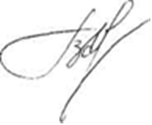 